Außerordentliche Kündigung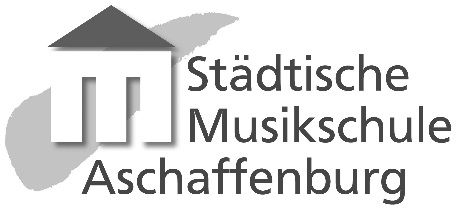 SchülerVor- und Name		____________________________________________________________Unterrichtsfach		____________________________________________________________Lehrkraft			____________________________________________________________ErziehungsberechtigterVor- und Name		____________________________________________________________Straße			____________________________________________________________PLZ, Wohnort		____________________________________________________________Telefon			____________________________________________________________E-Mail:			____________________________________________________________Begründung:______________________________________________________________________________________________________________________________________________________________________________________________________________________________________________________________________________________________________________________________________________________________________________________________________________________________________		_____________________________________Ort, Datum						Unterschrift des ErziehungsberechtigtenHinweis zur Begründung:Nach 13.3 der Benutzungssatzung sind Austritte während des laufenden Schuljahres grundsätzlich nicht möglich. Sie können nur in besonders begründeten Fällen (z. B. bei Wegzug, längerer Krankheit) berücksichtigt werden. Schulstress, allgemeine Überlastung, keine Übemöglichkeit und ähnliches gelten nicht als Kündigungsgrund.